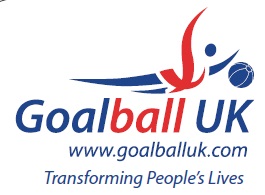 Goalfix Cup (previously Goalball Cup pre-2016) Winners2023Fen Tigers2022Northern Allstars2021N/A (Covid-19)2020N/A (Covid-19)2019Northern Allstars2018Fen Tigers2017Winchester2016Winchester2015Leicester Bulls 2014Leicester Bulls2013Leicester Bulls2012London Sport2011London Sport2010London Sport